                                       فرم تعیین ارزش مقاله و نمره نهایی پایان نامه کارشناسی ارشد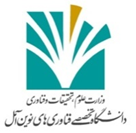              دانشگاه تخصصی فناوری های نوین آمل*موارد فوق می‌تواند همزمان و متعدد باشد ولی سقف آن 2 نمره است.*در صورت ارایه ثبت اختراع و یا سایر موارد بند (ث) از طرف دانشجو، گروه تخصص در خصوص نمره وی به جای نمره مقاله تصمیم گیری نماید.این قسمت توسط مدیر پژوهش و فناوری دانشگاه تکمیل می‌شودنام و نام خانوادگی دانشجو:...................................................................رشته:..............................................گرایش:...................................................ورودی:....................................عنوان پایان نامه:............................................................................................................................................................................................................................................................ .............................................................................                                                                                            تاریخ دفاع از پایان نامه:................................................................این قسمت توسط استاد راهنما تکمیل می‌شود1-اصلاحات مورد نظر در جلسه دفاع، توسط دانشجو در پایان‌ نامه اعمال شده و مورد تایید است.                                       □ چاپ / پذیرش شده در مجلات ISI و مجلات علمی-پژوهشی وزارتی را دارد.                                    □ مقاله ارسال شده(سابمیت) به مجلات معتبر.   2-دانشجو/‌ مقاله      □ چاپ مقاله کامل در کنفرانس های معتبر را دارد.                                             □ چاپ خلاصه مقاله در کنفرانس های معتبر را دارد.                                    □ اختراع، اکتشاف، اثر بدیع هنری، مسابقات و جشنواره های ملی و بین المللی و چاپ کتب                                       مستخرج  دارد                        □         عقد قرارداد با مؤسسات و سازمان‏های خارج از دانشگاه به شرط حمایت مالی از پایان نامه                                                                                                                                                                             □          دانشجو اختراع ثبت شده از نوع............................................دارد.                              *کلیه مدارک و مستندات مربوطه به مقاله ضمیمه است.استاد راهنمای اول:                                                                               امضا و تاریخ:           جمع نمرات دفاع و مقاله (یا ثبت اختراع یا اثر بدیع هنری یا چاپ کتاب) از:                                                             به: مدیر پژوهش و فناوری دانشگاه:*نمره به دست آمده در صورتجلسه دفاع درج شود.                                                                            امضا و تاریخ: